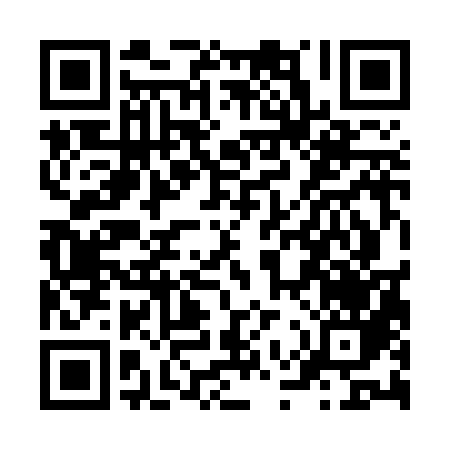 Prayer times for Albrechtshain, GermanyWed 1 May 2024 - Fri 31 May 2024High Latitude Method: Angle Based RulePrayer Calculation Method: Muslim World LeagueAsar Calculation Method: ShafiPrayer times provided by https://www.salahtimes.comDateDayFajrSunriseDhuhrAsrMaghribIsha1Wed3:135:411:075:108:3310:502Thu3:105:401:075:108:3510:543Fri3:065:381:075:118:3610:574Sat3:025:361:065:128:3811:005Sun2:595:341:065:128:3911:036Mon2:555:321:065:138:4111:067Tue2:525:311:065:138:4311:108Wed2:525:291:065:148:4411:139Thu2:515:271:065:158:4611:1410Fri2:505:261:065:158:4711:1411Sat2:505:241:065:168:4911:1512Sun2:495:231:065:168:5011:1513Mon2:485:211:065:178:5211:1614Tue2:485:201:065:188:5311:1715Wed2:475:181:065:188:5511:1716Thu2:475:171:065:198:5611:1817Fri2:465:151:065:198:5811:1918Sat2:455:141:065:208:5911:1919Sun2:455:131:065:219:0111:2020Mon2:445:111:065:219:0211:2121Tue2:445:101:065:229:0311:2122Wed2:445:091:065:229:0511:2223Thu2:435:081:075:239:0611:2324Fri2:435:061:075:239:0711:2325Sat2:425:051:075:249:0911:2426Sun2:425:041:075:249:1011:2427Mon2:425:031:075:259:1111:2528Tue2:415:021:075:259:1211:2629Wed2:415:011:075:269:1411:2630Thu2:415:011:075:269:1511:2731Fri2:415:001:085:279:1611:27